ИСКОВОЕ ЗАЯВЛЕНИЕоб устранении препятствий в пользовании имуществомЯ являюсь собственником имущества _________ (указать наименование, адрес нахождения имущества), на основании _________ (указать реквизиты документов, подтверждающие право собственности истца на имущество).Ответчик создает мне препятствия в реализации права собственности на указанное имущество, поскольку _________ (подробно указать, какие препятствия создаются ответчиком в пользовании имуществом, в чем заключается нарушение прав истца со стороны ответчика).Считаю, что устранение нарушения моих прав возможно _________ (подробно указать, каким образом необходимо поступить ответчику, что он должен сделать для устранения нарушения прав истца).Действиями ответчика мне причинены убытки, которые заключаются _________ (указать, в чем заключаются убытки истца) на сумму _______ руб.На основании изложенного, руководствуясь статьями 304-305 Гражданского кодекса РФ, статьями 131-132Гражданского процессуального кодекса РФ,Прошу:Обязать _________ (ФИО ответчика) устранить препятствия в пользовании мною имуществом _________ (наименование, адрес имущества) путем _________ (указать действия, которые должен совершить ответчик для восстановления права истца).Взыскать с _________ (ФИО ответчика) в мою пользу убытки в размере _______ руб.Перечень прилагаемых к заявлению документов (копии по числу лиц, участвующих в деле):Копия искового заявленияДокумент, подтверждающий уплату государственной пошлиныДокументы, подтверждающие право собственности (пользования, владения) истца на имуществоДокументы, подтверждающие наличие препятствий со стороны ответчикаДокументы, подтверждающие наличие убытковРасчет суммы убытковДругие доказательства, подтверждающие основания искового заявления об устранении препятствий в пользовании имуществомДата подачи заявления «___»_________ ____ г.                   Подпись истца _______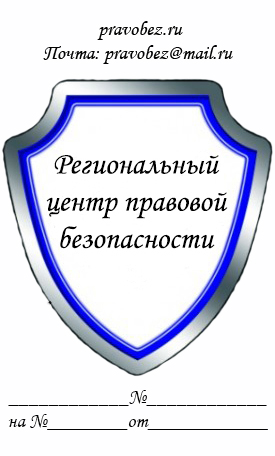 Мировому судье судебного участка
№ _____ по городу_____________
Истец: _______________________
(ФИО полностью, адрес)
Ответчик: _____________________
(ФИО полностью, адрес)
Цена иска: ____________________
(сумма убытков)